Publicado en Madrid el 30/11/2023 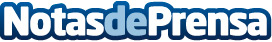 El sector financiero ha sido uno de los más ciberatacados en 2023Con motivo de la celebración del Día Internacional de la Seguridad de la Información, S2 Grupo ha destacado que uno de los sectores más ciberatacados en 2023 está siendo el financiero. Como principales amenazas, la empresa de ciberseguridad destaca los grupos APT, que a menudo trabajan en favor de los intereses de Estados soberanos, las bandas organizadas de cibercrimen que buscan el lucro por medio del fraude, y los grupos de hacktivistas que buscan promover ideas políticas, religiosas o socialesDatos de contacto:Luis Núñez CanalS2 Grupo667574131Nota de prensa publicada en: https://www.notasdeprensa.es/el-sector-financiero-ha-sido-uno-de-los-mas_1 Categorias: Nacional Finanzas Madrid Software Ciberseguridad http://www.notasdeprensa.es